KONTRAKT MENADŻERSKI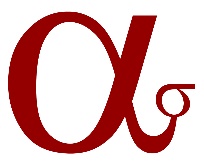 Zawarty w dniu ………………. pomiędzy:……………………………………………………..z siedzibą przy ……………………………………..reprezentowana przez: ……………………………..Zwanym w treści umowy ZAMAWIAJĄCYM, a Panem/Panią:……………………………………………………...zam. przy …………………………………………..PESEL: …………………………Zwanym w treści umowy WYKONAWCĄ, o następującej treści:1. Firma  powierza  Wykonawcy  prowadzenie  jej  spraw  w  charakterze  Menadżera  w  zakresie:…………………………………………………………………………………………….   
   
2. Obowiązki  Wykonawcy  szczegółowo  określone  zostaną  w  załączniku  nr  1,  który  stanowi  integralną  część  niniejszej  umowy.
3. Wykonawca  nie  może  powierzyć  wykonanie  niniejszej  umowy  osobie  trzeciej.
4. Wykonawca  ma  prawo  reprezentować  Firmę  w  zakresie  wynikającym  z  jego  obowiązków  i  w  granicach  przewidzianych  stosownymi  przepisami.
5. Ponadto  Wykonawca  będzie  się  stosował  do  obowiązków  wynikających  z  kodeksu  pracy,  kodeksu  spółek  handlowych  oraz  innych  stosownych  przepisów.
6. Wykonawca  otrzymywać  będzie  zapłatę  z  tytułu  wykonywanych  obowiązków  wynagrodzenie …………………… płatne  na  koniec  każdego  miesiąca.
7. Niniejsza  umowa  zostaje  zawarta  na  czas  od  dnia …………………  do  dnia …………….   i  może  być  rozwiązana  przed  tym  terminem  w  drodze  miesięcznego  wypowiedzenia.
8. W  sprawach  nieuregulowanych  mają  zastosowania  przepisy  Kodeksu  cywilnego.
9. Umowę  sporządzono  w  dwóch  jednobrzmiących  egzemplarzach,  po  jednym  dla  każdej  ze  stron.        …………………………………                                       …………………………………                      (podpis i pieczątka FIRMY)			                                                       (podpis WYKONAWCY)